Wahlzettel für den WPU II 2020/21 				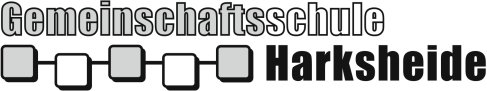 Name, Vorname: _____________	__________________	Klasse: 		9	a	b	c	d	Bitte kreuze deine Wahl im unteren Kästchen an. WICHTIG! Du darfst nur einen Fachbereich (FB) wählen, den du im WPU I nicht hast!Erstwunsch: Zweitwunsch:Datum, Unterschrift Schüler/Schülerin:			Datum, Unterschrift Eltern:________________________________			_____________________________________Technik und Informatik(FB: Technik und Informatik) Sport - mehr als nur Bewegung, Spaß und Spiel(FB: Naturwissenschaften)Verbraucherbildung(FB: Arbeit, Wirtschaft, VB) Ästhetische Bildung (FB: Gestalten, Theater, Darstellendes Spiel)Kunst und Informatik (FB: Technik und Informatik)NaWi II (FB: Naturwissenschaften)Wirtschaft/Politik/Recht(FB: Gesellschaftswissenschaften)Technik und Informatik(FB: Technik und Informatik)Sport - mehr als nur Bewegung, Spaß und Spiel(FB: NaturwissenschaftenVerbraucherbildung (FB: Arbeit, Wirtschaft, VB) Ästhetische Bildung (FB: Gestalten, Theater, Darstellendes Spiel)Kunst und Informatik (FB: Technik und Informatik)NaWi II (FB: Naturwissenschaften)Wirtschaft/Politik/Recht(FB: Gesellschaftswissenschaften)